Реализация проекта «Маршрут успеха» в действии	Ребята из объединения «Начни своё дело» в течение учебного года посещают ГКУ Нижнетагильский «Центр занятости» населения, который  является  социальным партнёром МБУ ДО ТДДТ.  На этот раз (18.05.16) ребята встречались со специалистами «ЦЗ» в рамках подготовки  проектов «Я – исследователь профессий», защита которых уже состоится  20.05.16. Ведущий инспектор отдела профобучения, профориентации и психологической поддержки Т.А. Губайловская помогла ребятам проанализировать выбранные сферы профессиональной деятельности через систему диагностик, направленных  на выявление склонностей и способностей к различным типам профессий.  Это поможет  школьникам лучше подготовиться к презентации творческих работ. Пожелаем им успехов и побед!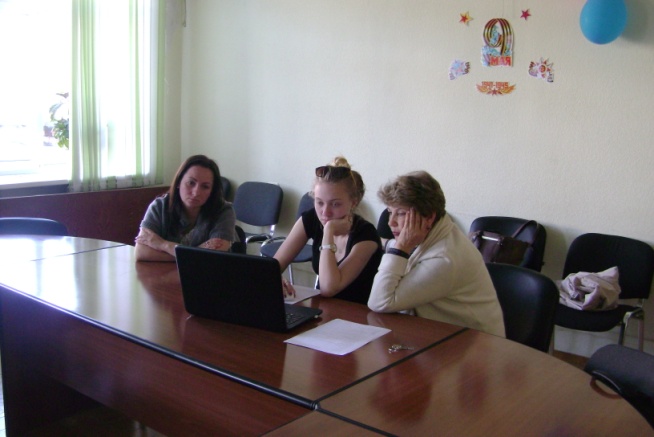 